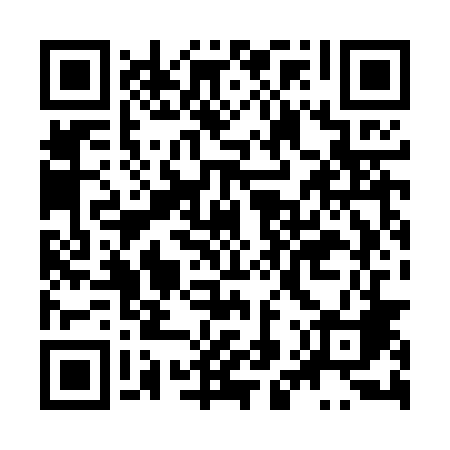 Ramadan times for Choinki, PolandMon 11 Mar 2024 - Wed 10 Apr 2024High Latitude Method: Angle Based RulePrayer Calculation Method: Muslim World LeagueAsar Calculation Method: HanafiPrayer times provided by https://www.salahtimes.comDateDayFajrSuhurSunriseDhuhrAsrIftarMaghribIsha11Mon4:014:015:5211:403:335:285:287:1312Tue3:593:595:5011:393:345:305:307:1513Wed3:563:565:4811:393:365:325:327:1714Thu3:543:545:4511:393:375:335:337:1815Fri3:513:515:4311:393:395:355:357:2016Sat3:493:495:4111:383:405:375:377:2217Sun3:463:465:3911:383:415:385:387:2418Mon3:443:445:3611:383:435:405:407:2619Tue3:413:415:3411:373:445:425:427:2820Wed3:393:395:3211:373:455:435:437:3021Thu3:363:365:2911:373:475:455:457:3222Fri3:343:345:2711:373:485:475:477:3423Sat3:313:315:2511:363:495:495:497:3624Sun3:283:285:2311:363:515:505:507:3825Mon3:263:265:2011:363:525:525:527:4026Tue3:233:235:1811:353:535:545:547:4227Wed3:203:205:1611:353:545:555:557:4428Thu3:183:185:1411:353:565:575:577:4629Fri3:153:155:1111:343:575:595:597:4830Sat3:123:125:0911:343:586:006:007:5031Sun4:094:096:0712:344:597:027:028:521Mon4:074:076:0512:345:017:037:038:542Tue4:044:046:0212:335:027:057:058:563Wed4:014:016:0012:335:037:077:078:594Thu3:583:585:5812:335:047:087:089:015Fri3:553:555:5612:325:057:107:109:036Sat3:523:525:5312:325:077:127:129:057Sun3:503:505:5112:325:087:137:139:088Mon3:473:475:4912:325:097:157:159:109Tue3:443:445:4712:315:107:177:179:1210Wed3:413:415:4512:315:117:187:189:14